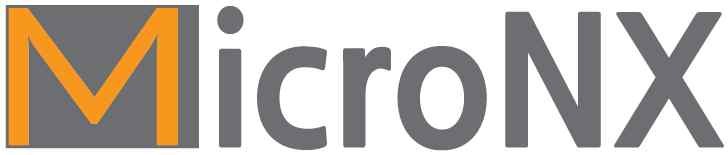 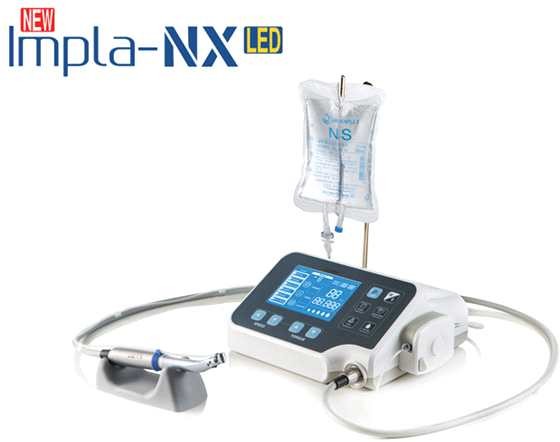 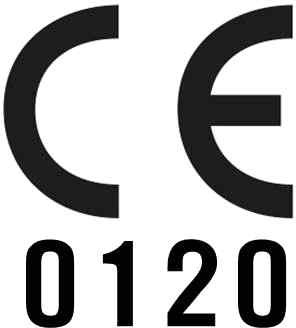 Стоматологическая бормашина для имплантационной хирургии ISE-270M, ISE-270CНомер по каталогу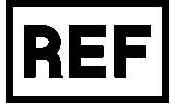            Серийный номер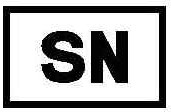           Производитель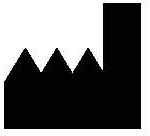        Уполномоченный представитель в Европейском сообществе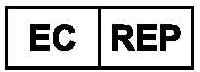               Дата изготовления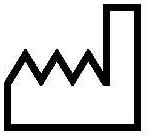             Оборудование с рабочими частями типа BF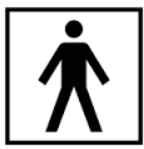           Переменный ток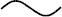 Хранить в сухом месте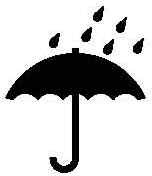 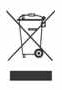                Внимание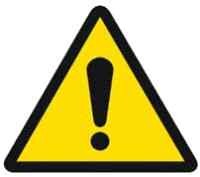               Следовать инструкции по применению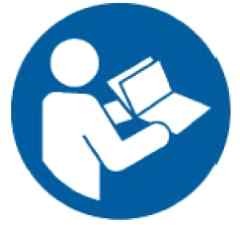 Не утилизировать вместе с бытовыми отходамиIPX1	Класс водонепроницаемостиРаздел 1. Введение	3Раздел 2. безопасность	4Раздел 3. Описание продукта	6Раздел 4. Монтаж	11Раздел 5. Эксплуатация	14Раздел 6. Техобслуживание	22Раздел 7. Устранение неисправностей	24Раздел 8. Аксессуары и обслуживание	26Раздел 9. Электромагнитная совместимость	28Раздел 10. Утилизация	31ВведениеПринцип действияПрименяется в качестве двигателя для управления и контроля наконечника, используемого для имплантации зубов. Это устройство состоит из основного блока, электрического мотора (Бесщеточный электродвигатель постоянного тока) и ножного переключателя.При наличии внешнего источника питания это устройство управляет основным блоком путем переключения питания переменного тока в постоянный и выполняет операцию дентальной имплантации, когда наконечник подключается для подачи энергии вращения, генерируемой вращающимся электрическим мотором (БЭПТ).Основной блок имплантовода может контролировать крутящий момент, скорость вращения, скорость впрыска воды и направление вращения и может управлять электрическим мотором (БЭПТ) с помощью ножного переключателя.Использование по назначению (цель использования)Это оборудование является приводным устройством для использования в стоматологической хирургии, имплантологии и челюстно-лицевой хирургии для лечения твердых тканей зубов.Предполагаемый операторЭто устройство может использовать только лицензированный стоматолог.Показания к применению	Если у пациента отсутствует зуб или десна из-за заболевания полости рта или десен, несчастного случая или опухолиЕсли пациент не хочет удалять зуб, чтобы защитить смежные естественные зубыЕсли пациент отказывается от зубного протезирования	Если пациент хочет заменить частичный или полный протез на стационарный протезЕсли пациент хочет заменить весь протез на комбинацию фиксированного протеза и частичного протезаЕсли пациент нуждается в поддержке имплантата из нижней части зубного протеза, чтобы сохранить весь зубной протез и улучшить его функциюПроверить перед использованиемПрочтите инструкцию по эксплуатации перед использованием.Убедитесь, что продукт используется только специалистами.Убедитесь, что продукт используется только по назначению.БезопасностьОпасностьЕсли причина неисправности не обнаружена или неисправность не устраняется без труда, немедленно свяжитесь с головным офисом.Если дисплей отображается неправильно, обратитесь в головной офис. Существует риск несчастного случая.Не допускайте контакта пациента с секцией ввода сигнала или секцией вывода сигнала и другими соединениями.Предупреждение	Не разбирайте и не вносите изменения в продукт. После разборки изделия вы не сможете получить послепродажное обслуживание от компании.Не впрыскивать масло в вентильный электродвигатель (BLDC). Это вызывает поломку подшипника и нагрев.Не очищайте продукт с помощью растворителя, например, разбавитель, бензол и т.д.Используйте аксессуары и расходные материалы, поставляемые с продуктом, в соответствии со спецификациями, требуемыми компанией. При использовании спецификаций, отличных от требуемых, существует риск несчастного случая.Если шнур питания, вилка или розетка неисправны или повреждены, не используйте продукт, а обратитесь в компанию. Это может привести к поражению электрическим током и пожару.Возьмитесь за вилку, чтобы отсоединить кабель питания, и касайтесь вилки мокрыми руками. Кроме того, не используйте продукт, если вилка питания болтается. Это может привести к поражению электрическим током и пожару.Не располагайте продукт рядом с нагревательными приборами, не ставьте вокруг изделия свечи или источник света. Существует риск пожара.Убедитесь, что рядом с местом расположения продукта не находятся пожилые люди, люди с ограниченными возможностями, инвалиды или дети, и не оставляйте детей без присмотра рядом с продуктом.Не допускайте попадания воды и физиологических растворов на контроллер двигателя имплантирования и педальный переключатель. Если продукт не работает должным образом или в нем присутствуют посторонние вещества, не работайте с продуктом и обратитесь в компанию.Используйте продукт только по назначению, указанному в данном руководстве, и не используйте его каким-либо образом, не рекомендованным производителем. Компания не несет ответственности за несчастный случай в результате несоблюдения инструкции по эксплуатации.Внешнее оборудование для подключения к секции ввода сигнала, секции вывода сигнала и другим соединениям должно соответствовать применимым стандартам IEC.Во избежание риска поражения электрическим током данный продукт должен быть подключен только к источнику питания с защитным заземлением.2. БезопасностьПредупреждение о необходимости периодической проверки или замены такого дополнительного источника питанияНе размещать продукт так, чтобы было трудно управлять отключением устройства.Не используйте ножной переключатель в местах, где есть вода, например, в отделении неотложной помощи или операционной.Не модифицируйте это оборудование без согласия производителя.Не используйте мобильный телефон или беспроводное устройство радиочастотной связи рядом с электрическим медицинским устройством, чтобы предотвратить неблагоприятное воздействие на устройство.Внимание	При обнаружении каких-либо отклонений, таких как вибрация, нагрев и странный звук, до или во время использования, немедленно прекратите использование продукта и проведите проверку.Подготовьте дополнительные расходные материалы при использовании продукта.Убедитесь, что скорость, рекомендуемая производителем, поддерживается на инструментах, используемых для имплантационной хирургии. В случае превышения разрешенной скорости, существует риск несчастного случая.Примечание	Этот продукт изготовлен для использования в имплантационной хирургии. Убедитесь, что продукт используется в соответствии с назначением и правильной процедурой.Принимая во внимание безопасность пациента, используйте продукт с осторожностью.	Прочитайте инструкцию и тщательно изучите функции каждого компонента перед использованием.Контроллер двигателя имплантирования и ножной переключатель не подлежат автоклавированию. Если основной аппарат загрязнен, выключите питание, очистите продукт чистой влажной тканью и удалите влагу сухой тканью.Проверьте, соответствует ли входное напряжение фактическому напряжению после подключения источника питания.Утилизируйте ирригационную трубку как медицинские отходы после использования.Описание системы, компонентов и функций※ Наконечник - продается отдельно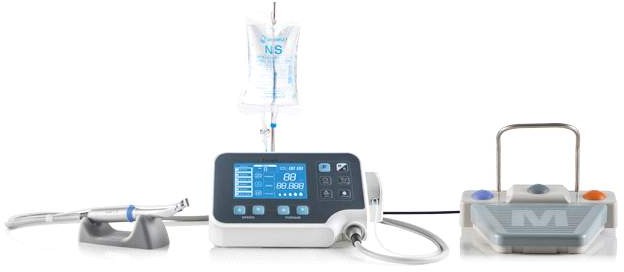 ISE-270M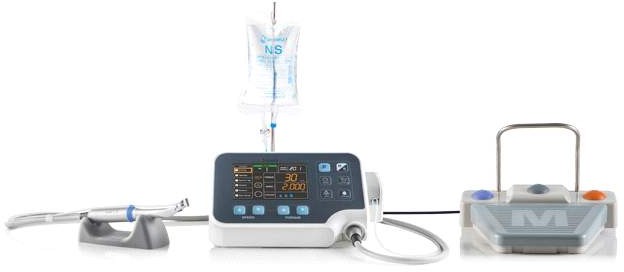 ISE-270CГлавный контроллерВид спереди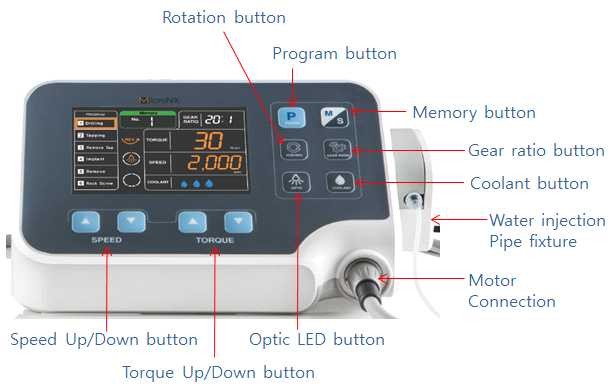 Вид сзади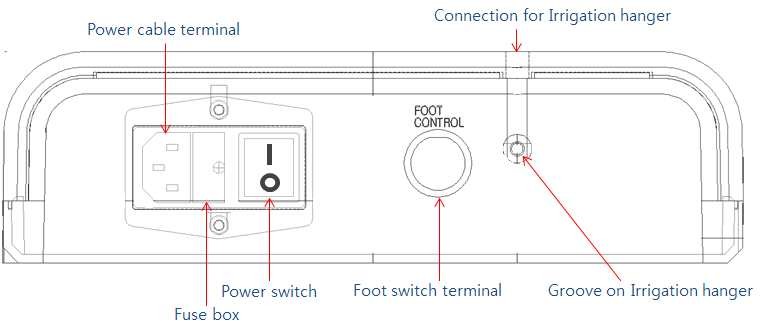 Ножной переключатель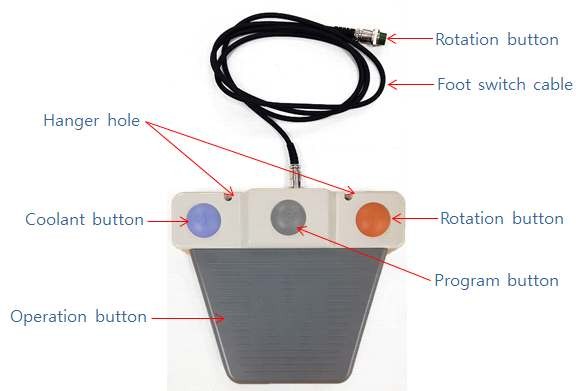 Электрический мотор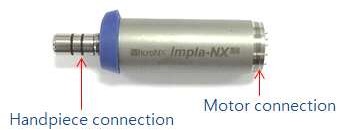 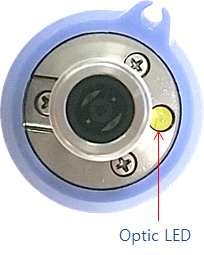 Производительность изделияГлавный контроллер (ISE-270M, ISE-270C)Электрический мотор (ISM-B70L)Ножной переключательКлассификация устройстваТип защиты от поражения электрическим токомОборудование класс ⅠСтепень защиты от поражения электрическим токомОборудование с рабочими частями типа BF: 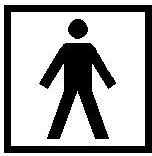 Принцип действияНепрерывная эксплуатацияРабочие частиНаконечник: Используется с микроэлектродвигателем※ Наконечники не включены в этот комплект поставки.Условия окружающей среды (хранение, перемещение, эксплуатация)	Температурные условия хранения: -10°C ~ +50°C Влажность: 10 ~ 85%Давление воздуха: 500 гПа - 1060 гПа	Температурные условия перемещения: -10°C ~ +50°C Влажность: 10 ~ 85%Давление воздуха: 500 гПа - 1060 гПа	Температурные условия эксплуатации: +10°C ~ +35°C Влажность: 30 ~ 85%Давление воздуха: 700~1060 гПаУстановка крепления и крепления ножного переключателяУстановка крепления 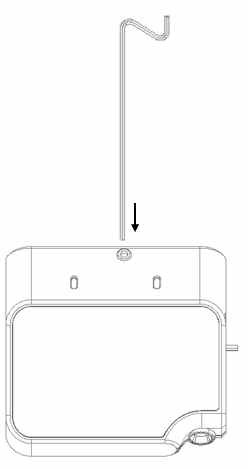 ① Вставьте крепление для ирригации в отверстие для крепления.② Зафиксируйте с помощью болта крепления.Установка крепления ножного переключателя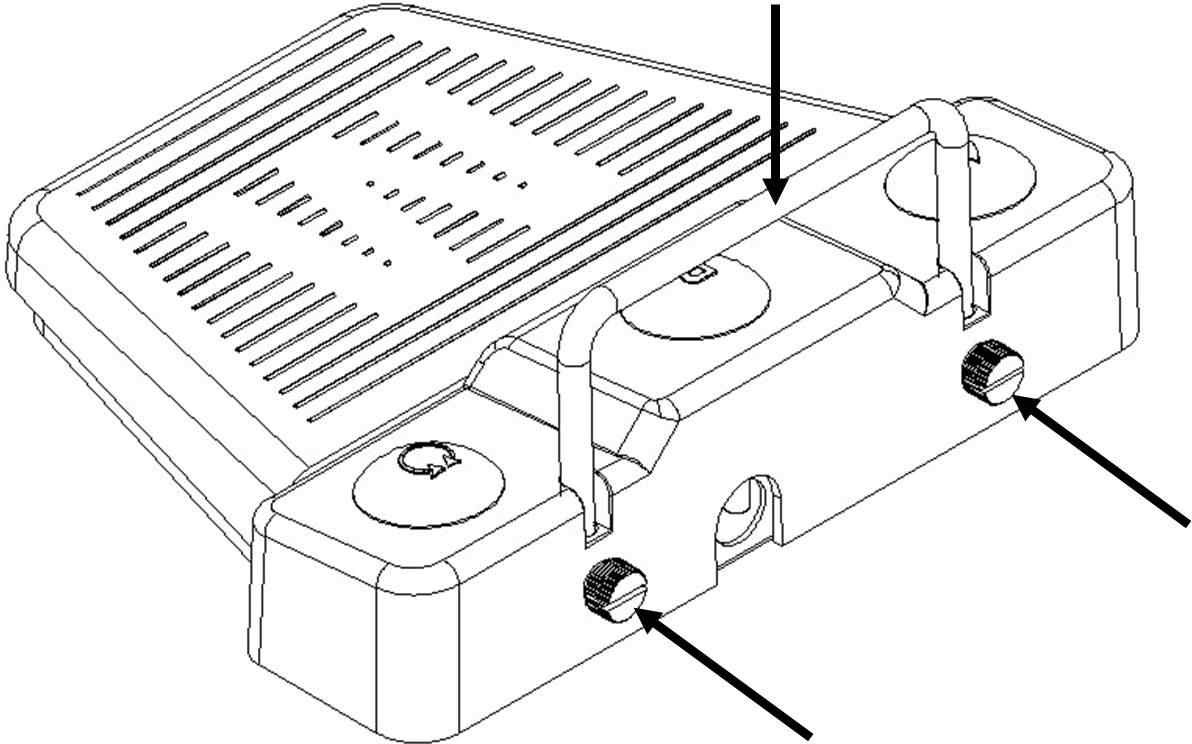 Подключение мотора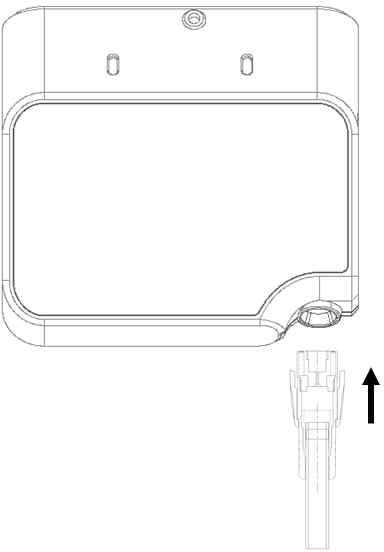 ① Вставьте крепление ножного переключателя в отверстие для крепления.② Зафиксируйте с помощью болта крепления.① Вставьте соединительный кабель в паз.② Подключите соединительный кабель CAP.     Будьте осторожны, размещая в разъем при подключении.4. МонтажУстановка ирригационной трубки① Прикрепите ирригационную трубку к прямому или угловому наконечнику.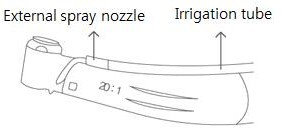 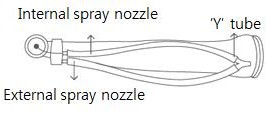 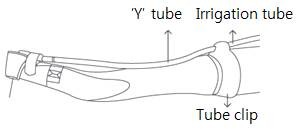 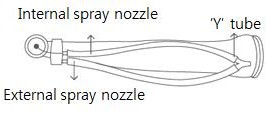 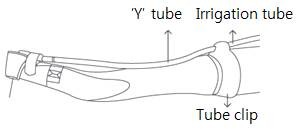 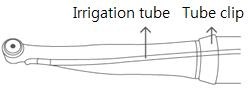 ② Прикрепляйте кабель электродвигателя и ирригационную трубку равномерно, используя зажим охлаждающей жидкости.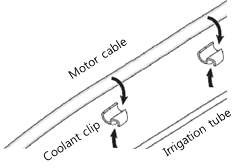 ③Откройте крышку для ирригации, нажав на нажимную кнопку (Push button).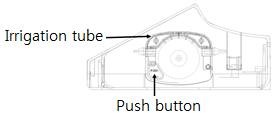 ④ Вставьте ирригационную трубку в паз.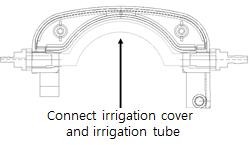 ⑤ Закройте крышку для ирригации.⑥ Закройте зажим трубки.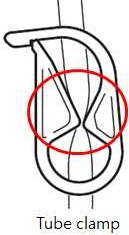 ⑦ Откройте зажим трубки перед запуском.⑧ Вставьте вставную иглу в емкость с охлаждающей жидкостью.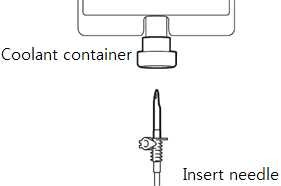 ⑨ Закрепить контейнер с охлаждающей жидкостью на держателе для бутылки.Подключение шнура питания и ножного переключателя① Подключите кабель питания к клемме кабеля питания.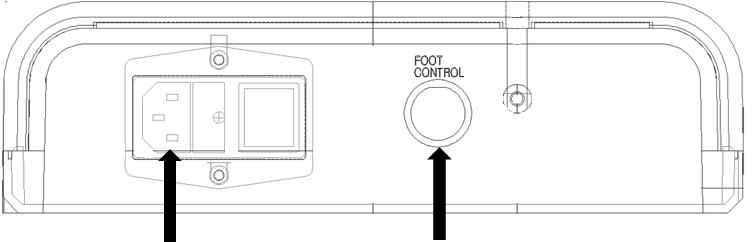 ② Подключите разъем ножного переключателя к клемме ножного переключателяБудьте осторожны, размещая в гнездо при подключении.ОтключениеОтключение продукта происходит в обратном порядке подключения.Основное применениеВключите выключатель питания контроллера бормашины.① Подключите мотор к кабелю питания.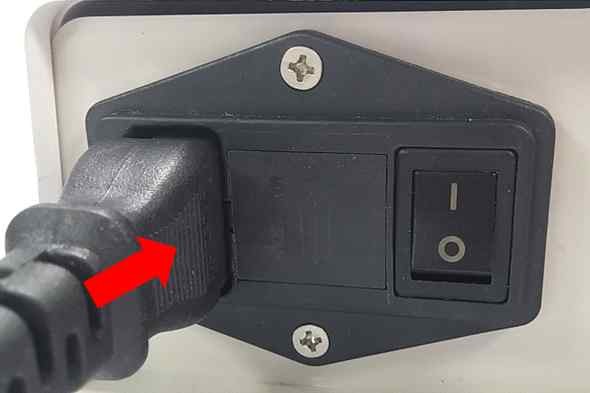 ② Включите мотор с помощью выключателя питания.Программы выбираются по очереди нажатием ножного переключателя или кнопки P контроллера мотора для имплантирования.Проверьте отображаемый крутящий момент, скорость вращения, скорость впрыска воды, передачу и направление вращения.Он начинает вращаться при нажатии ножного переключателя. Он вращается на малой скорости легким нажатием на ножной переключатель, и вращается на полной скорости жестким нажатием. Когда состояние впрыска воды задано, насос также начинает вращаться.Когда нагрузка достигает максимального значения заданного крутящего момента во время использования, мотор перестает вращаться.Он прекращает вращаться при отпускании ножного переключателя.① Выключите мотор с помощью выключателя питания.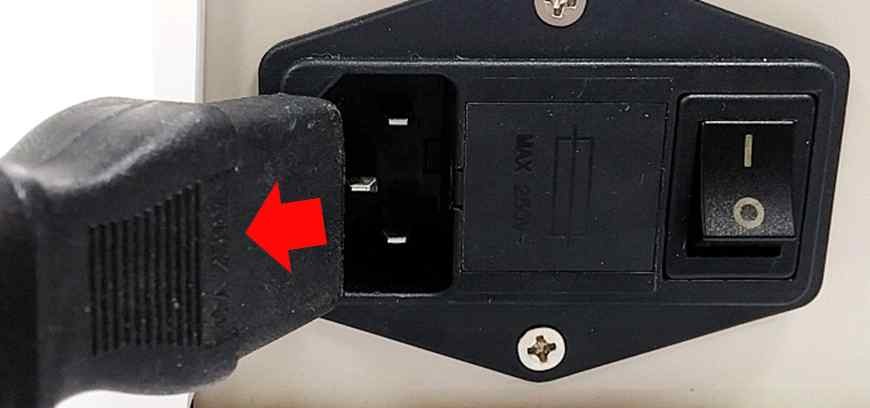 ② Отключите мотор от кабеля питанияРежим программыВыбор программы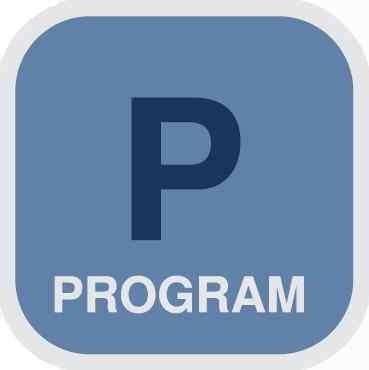 Кнопка «Программа» (Program)С помощью этой кнопки пользователь выбирает программу, необходимую для операции. Программа изменяется поочередно с номера 1 до 6 при каждом нажатии кнопки «Программа» (Program). Она изменяется в следующем порядке «Сверление → Нарезка резьбы → Удаление винтового метчика → Имплантирование → Удаление → Монолитный винт» (Drilling→Tapping→Remove Tap→Implant→Remove→Rock screw).Курсор находится на границе выбранной программы.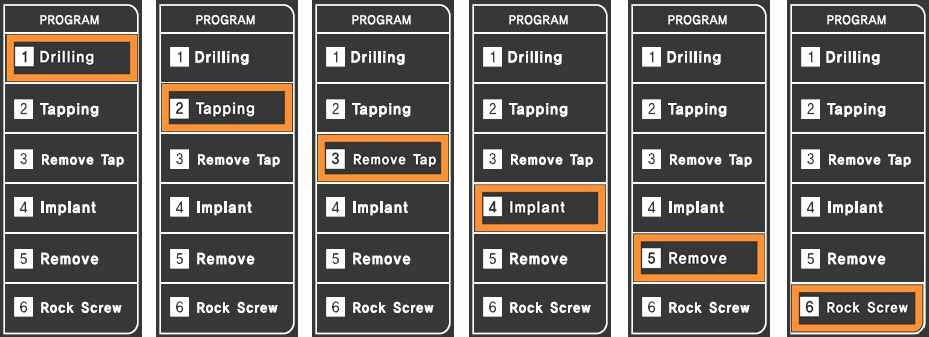 Функция нарезания резьбы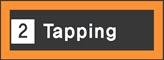 Кнопка «Программа» (Program)Активация функции нарезания резьбы возможна только с помощью программы Нарезка резьбы (Tapping).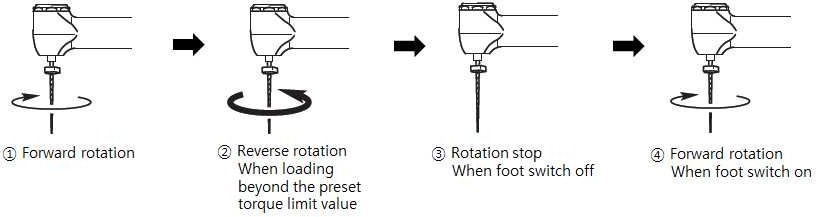 Удаление программыКнопка «Программа» (Program)Эта функция удаляет ненужные и неиспользуемые программы.Выбирает неиспользуемую программу и удаляет, нажатием этой кнопки более 2 секунд.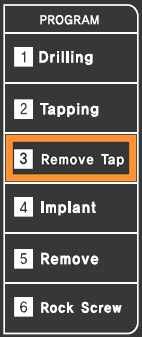 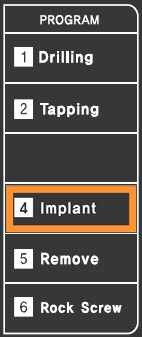 →Восстановление программ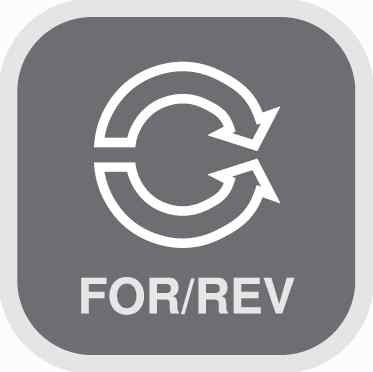 Кнопка «Вращение» (Rotation)Эта функция восстанавливает удаленные программы.Восстанавливает все удаленные программы, нажатием этой кнопки более 2 секунд.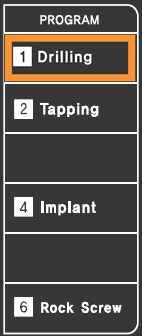 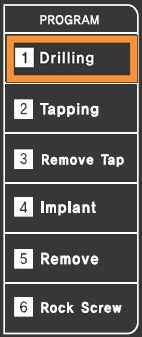 →Функция памятиНомер памяти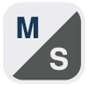 Кнопка «Память» (Memory)Загружает адрес памяти, в котором сохраняются подробные данные (коэффициент передачи, крутящий момент, скорость, вперед/назад, охлаждающая жидкость) каждой функции в программе. Адрес памяти изменяется поочередно с номера 1 по 9 при каждом нажатии кнопки «Память» (Memory).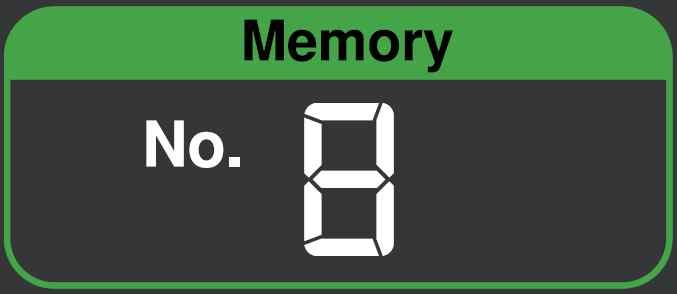 Номер памяти (1-9), выбранный в данный момент, отображается на дисплее.※ Начальная настройка (заводские настройки): Память5.3.3 Сохранение данныхКнопка «Память» (Memory)Она сохраняет подробные данные в памяти, которые в настоящее время установлены (коэффициент передачи, крутящий момент, скорость, Вперед/Назад, охлаждающая жидкость) для каждой функции в программе. Звучит тон биения, и рамка, отображающая номер памяти, мигает при удерживании кнопки «Память» (Memory) нажатой в течение 2 секунд. Рамка, отображающая номер памяти, мигает по очереди при нажатии кнопки «Память» (Memory) для выбора адреса памяти, в которой должны быть сохранены цифры, и при повторном нажатии кнопки и последующем сохранении, когда рамка отключена с тоном биения.Номер памяти (1~9), выбранный в данный момент, отображается на дисплее.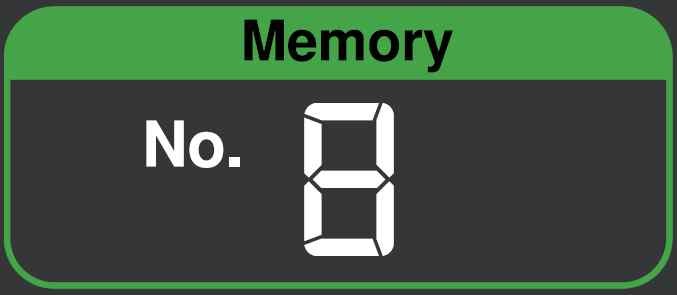 Рамка мигает по очереди, а затем отключается при сохранении данных.Настройка направления вращения двигателяНачальная настройка - «Направление вперед» (Forward direction) и «Назад» (Reverse) выбирается при нажатии кнопки.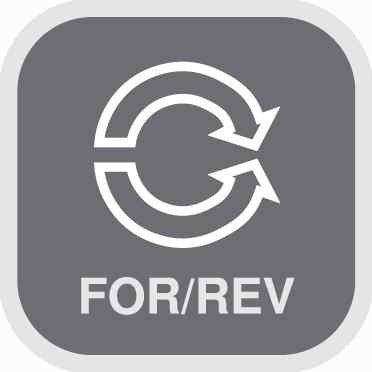 Буква и стрелка включаются при выборе «Назад» с тономКнопка «Вращение» (Rotation)биения.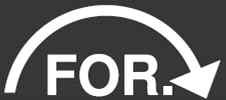 ① Буква и стрелка включаются при выборе «Вперед» (Forward).② Буква и стрелка мигают во время работы мотора.③ То же самое относится к выбору «Назад» (Reverse) с тоном биения.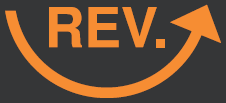 Изменение коэффициента передачиОна выбирает коэффициент передачи в соответствии с указанным на наконечнике. Коэффициент передачи изменяется при каждом нажатии кнопки «Коэффициент передачи» (Gear ratio).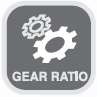 Коэффициент передачи: ①	1:1Кнопка «Коэффициент передачи» (Gear ratio)②	1:2③ 16:1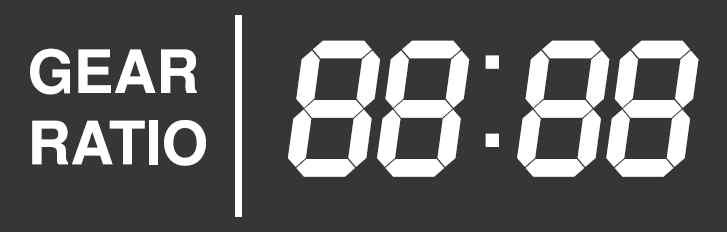 ④ 20:1⑤ 27:1⑥ 32:1Он изменяется поочередно с номера ① до ⑥ при каждом нажатии кнопки.Оптический светодиод Вкл./Выкл.Нажмите кнопку Оптический / Неоптический (Optic/Non optic), чтобы включить светодиод в моторе ISM-B70L, который предназначен для оптической системы.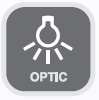 Кнопка «Оптический светодиод» (Optic LED)① Если светодиод включен, отображается символ светодиода.② Во время работы мотора светодиод светится автоматически.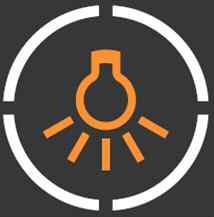 ③ Мотор останавливается, а затем светодиод гаснет через 3 секунды④ Если светодиод не горит, он не отображается.Контроль скорости впрыска воды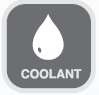 Кнопка «Охлаждающая жидкость» (Coolant)Скорость впрыска воды изменяется по очереди на пять уровней при нажатии кнопки «Охлаждающая жидкость» (Coolant).30[мин] 50[мин]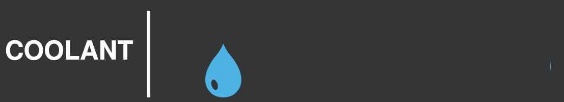 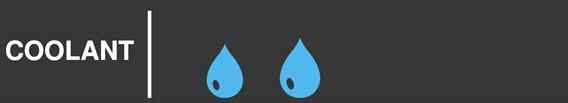 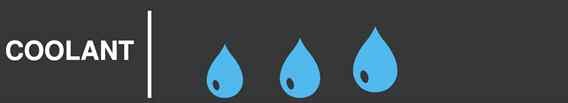 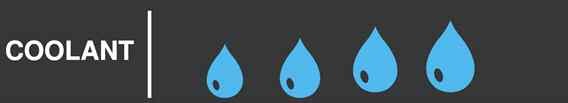 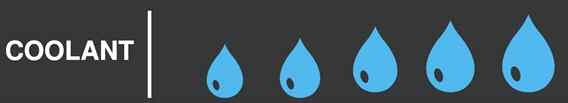 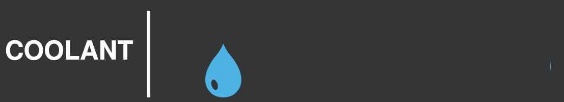 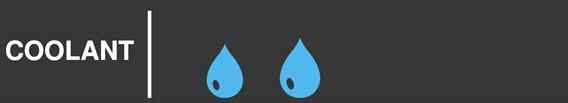 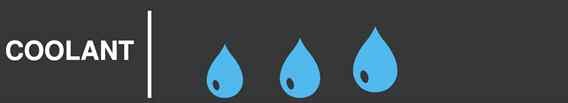 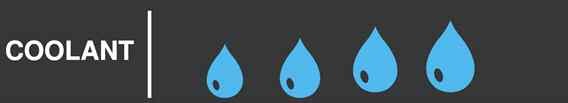 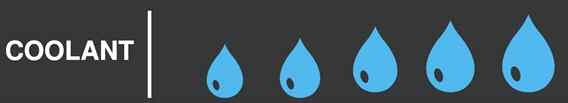 70[мин]90[мин]110[мин]Изменение значения крутящего момента (основная функция)Кнопка «Крутящий момент увеличить/уменьшить» (Torque Up/Down Button)Раздел крутящего момента на дисплее мигает при нажатии кнопки «Крутящий момент» (Torque). Крутящий момент контролируется с помощью кнопки для регулировки заданного значения.Режим установки крутящего момента сбрасывается при повторном нажатии на кнопку «Крутящий момент» (Torque) или на другую кнопку другой функции или при работе мотора.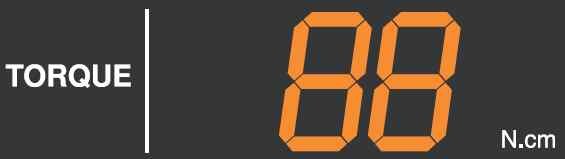 Изменение скорости (основная функция)Измените значение крутящего момента мотора, увеличьте на 5 Н‧cм.Кнопка «Скорость увеличить/уменьшить» (Speed Up/Down Button)Раздел скорости на дисплее мигает при нажатии кнопки «Скорость» (Speed). Скорость контролируется с помощью кнопки для регулировки заданного значения.Режим установки скорости сбрасывается при повторном нажатии на кнопку «Скорость» (Speed) или на другую кнопку другой функции или при работе двигателя.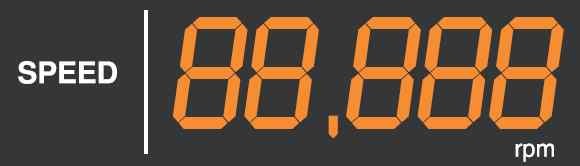 АвтокалибровкаКнопка «Скорость увеличить/
уменьшить» (Speed Up/Down Button)Она выполняется, когда погрешность скорости вращения мотора превышает заданную скорость во время работы мотора имплантирования.Мотор работает с тактовой частотой после одновременного нажатия обеих кнопок, и число на скорости увеличивается с 0 до 40000 об./мин на дисплее, а затем двигатель останавливается, что означает завершение калибровки.Проверьте установленную и фактическую скорость, перезапустив мотор имплантирования.Автокалибровка выполняется при одновременном нажатии обеих кнопок дольше 2 секунд.Работа мотора имплантирования (основная функция)Мотор имплантирования работает после завершения всех настроек.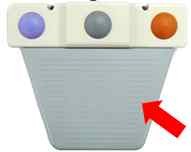 Когда мотор работает с помощью ножного переключателя, на дисплее появляется буква «R», а окружающая рамка мигает по очереди.Крутящий момент и скорость показывают текущие значения, и издается звуковой сигнал, когда измененное значение крутящего момента достигает 90% от установленного значения.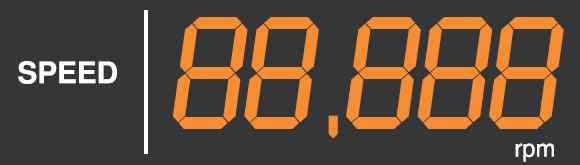 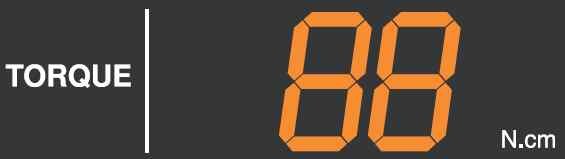 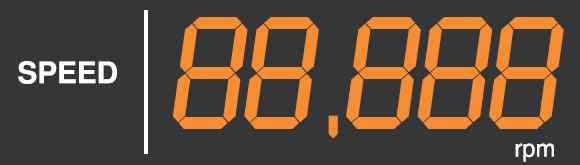 Мотор останавливается, когда он достигает 100% от заданного значения.Техническое обслуживаниеРучная очисткаРазъедините мотор и ножной переключатель, подключенные к блоку управления.Подготовьте ткань (желательно хлопчатобумажную) или мягкую кисточку, смоченную изопропиловым спиртом.Очистите посторонние вещества по всей поверхности и в зазорах тканью или кистью, смоченной в изопропиловом спирте, в течение не менее 3 минут.Повторите процесс очистки, если постороннее вещество установлено.       • Очищайте продукт до и после использования.ПроверкаПроверьте, нет ли посторонних веществ, видимых невооруженным глазом.Проверьте рабочее состояние.Повторите процесс очистки, если постороннее вещество установлено.Повторите вышеуказанную процедуру для каждого отдельного использования.СтерилизацияСтерилизация паром двигателя и ирригационной трубки в соответствии с ISO 17665-1,2 в паровом стерилизаторе (автоклаве).Стерилизатор гравитационного типаМин. 30 минут при 121 ℃Время сушки: 30 минут.Стерилизация паром с удалением воздуха (предварительный вакуум)Мин. 4 минут при 132℃Время сушки: 30 минут.Техническое обслуживание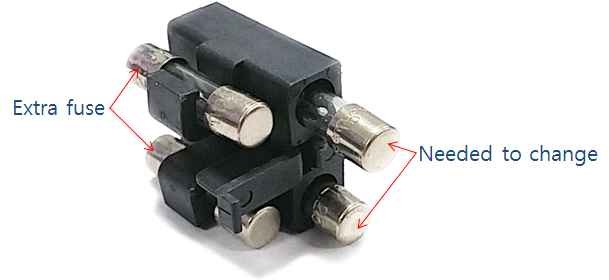 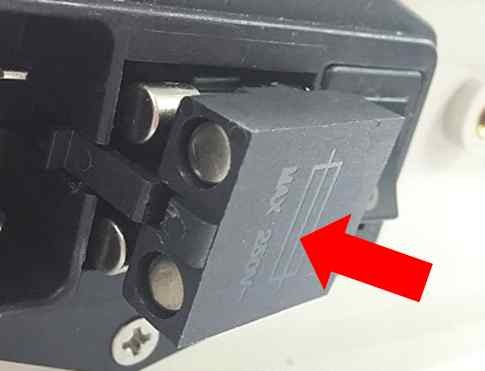 Замена предохранителя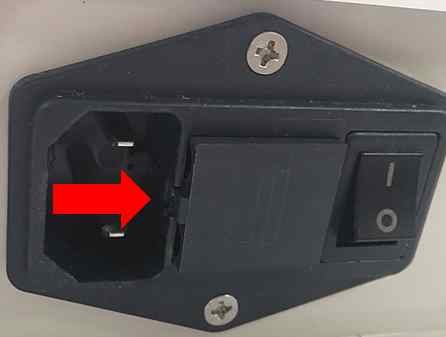 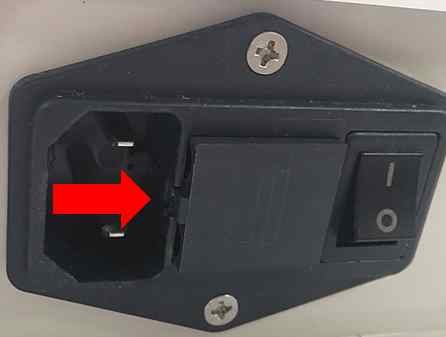 Диагностика и устранение неполадокОписание сообщения об ошибкеДисплей отображения ошибокПри возникновении ошибки выдается предупреждающий вызов, а затем номер ошибки мигает в области отображения ошибок на экране.Перечень ошибокДиагностика и устранение неполадокОписание поломкиАксессуары и обслуживаниеКомплектующие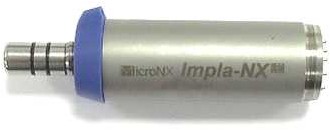 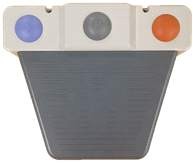 Двигатель для устройства (ISM-B70L)	Ножной переключатель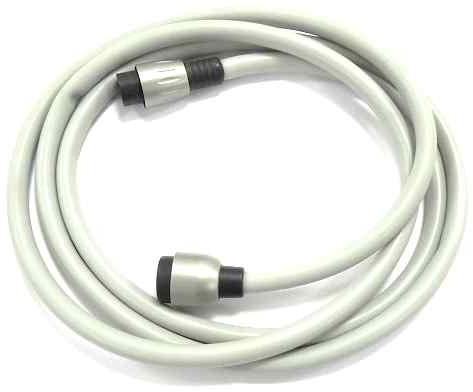 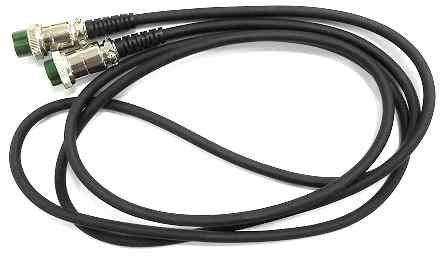 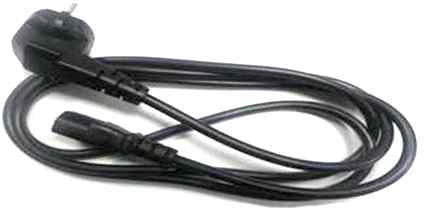 Соединительный кабель двигателя	Кабель ножного переключателя	Кабель питания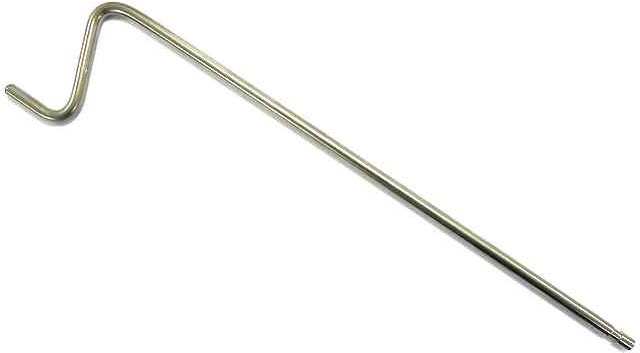 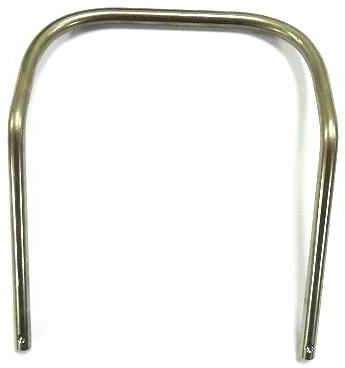 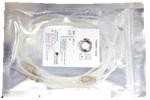 Крепление для ирригации	Крепление ножного переключателя	Трубка для ирригации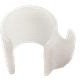 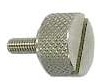 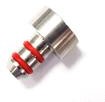 Держатель трубки	Болт крепления	Крышка двигателя для автоклава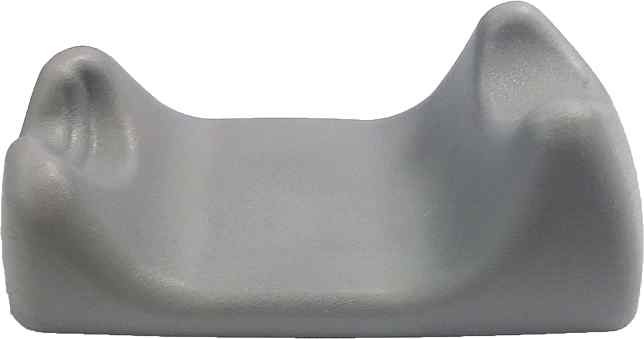 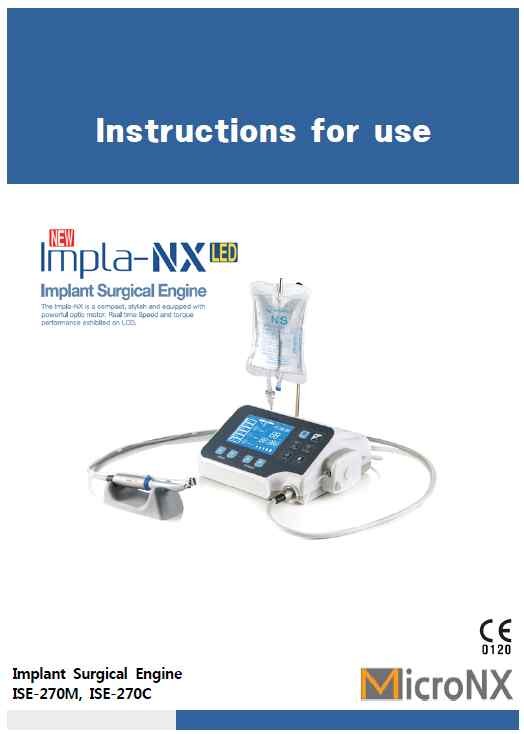 Подставка	Инструкция по применениюАксессуары и обслуживаниеИнформация о послепродажном обслуживанииПроизводитель: MICRO-NX Co., Ltd.Сделано в: Республика КореяЗавод: 22, Maeyeo-ro 1-gil, Dong-gu, Daegu, 41059, Korea (Корея) +82-53-611-0071ГарантияГарантийный срок на продуктСрок службы компонентов и цикл заменыКонтроллер мотора для импланталогии, мотор 1 годПовреждения из-за ошибки клиента, неправильного использования продукта и нормального износа подшипника мотора не включены.Электромагнитная эмиссияПродукт подходит для использования в определенной электромагнитной среде. Клиент и/или пользователь продукта должен убедиться, что он используется в описанной ниже электромагнитной среде.Электромагнитная устойчивостьПродукт подходит для использования в определенной электромагнитной среде. Клиент и/или пользователь продукта должен убедиться, что он используется в описанной ниже электромагнитной среде.Электромагнитная совместимостьРекомендуемый пространственный разнос между портативным и мобильным оборудованием ВЧ-связи и продуктомПродукт предназначен для использования в электромагнитной среде, в которой контролируются радиочастотные помехи. Покупатель или пользователь продукта может способствовать предотвращению электромагнитных помех, поддерживая минимальное расстояние между портативным и мобильным оборудованием радиочастотной связи (передатчиками) и продуктом - в зависимости от выходной мощности и частоты оборудования связи - как рекомендуется в следующей таблице.УтилизацияРуководство по утилизацииУтилизация главного контроллера, ножного переключателя и мотораСоблюдайте действующие в вашей стране законы, положения, стандарты и инструкции по утилизации использованных электрических устройств.Убедитесь, что детали не загрязнены при утилизации.Утилизация упаковочного материала	Все упаковочные материалы были выбраны в соответствии с экологическими аспектами и аспектами утилизации, и подлежат переработке. Просьба отправлять старые упаковочные материалы в соответствующую организацию по сбору и переработки. Таким образом, вы внесете свой вклад в переработку сырья и предотвратите производство отходов.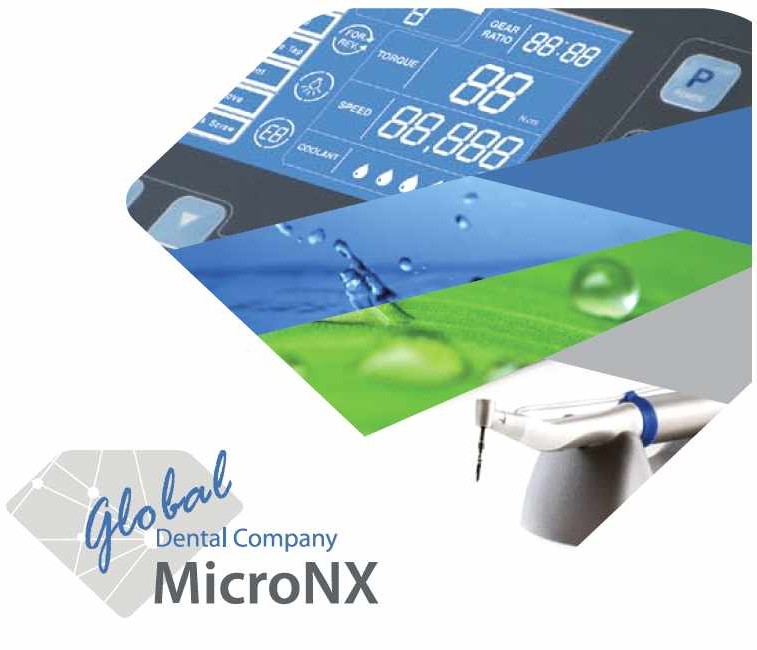 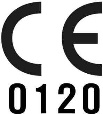 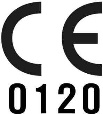 MICRO-NX Co., Ltd.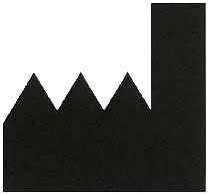 22, Maeyeo-ro 1-gil, Dong-gu, Daegu, 41059, Korea (Корея)Тел.: 82 53 611 0071	Факс: 82 53 611 0074Веб-сайт: www.micronx.co.krУполномоченный представитель в РФ ООО «Новгодент»       355003, г. Ставрополь, ул. Мира, 367/21Тел.: 8 8652 525 888NX-USM-210	2016. 05. 03 (0)Кнопка «Вращение»Rotation buttonКнопка «Программа»Program buttonКнопка «Память»Memory buttonКнопка «Коэффициент передачи»Gear ratio buttonКнопка «Охлаждающая жидкость»Coolant buttonКрепление трубки для впрыска водыWater injection pipe fixtureСоединение мотораMotor connectionКнопка «Оптический светодиод»Optic LED buttonКнопка «Скорость увеличить/уменьшить»Speed Up/Down buttonКнопка «Крутящий момент увеличить/уменьшить»Torque Up/Down buttonКлемма кабеля питанияPower cable terminalСоединение крепления для ирригацииConnection for irrigation hangerНожное управлениеFoot controlБлок предохранителейFuse boxВыключатель питанияPower switchКлемма ножного переключателяFoot switch terminalГнездо на креплении для ирригацииGroove on irrigation hangerОтверстие крепленияHanger holeКнопка «Охлаждающая жидкость»Coolant buttonКнопка управленияOperation buttonКнопка «Вращение»Rotation buttonКабель ножного переключателяFoot switch cableКнопка «Вращение»Rotation buttonКнопка «Программа»Program buttonНапряжение питанияAC 100-120 / 220-240 ВЧастота50/60HZПотребляемая мощность150VAМакс. расход охлаждающей жидкости110 мл/минПредохранитель2 × 250 × T2.0AHГабаритные размеры285×250×120 ㎜ [Ш×Д×В]Макс. скорость40 000 об/минМакс. крутящий момент7 НсмМакс. ток6 AГабаритные размеры∅24 × L100 ммОптическая система Белый светодиодВес156 гМуфтаISO 3964Регулирование скоростиПеременноеФункции управленияУправление программой / Контроль охлаждающей жидкости / Вперед/НазадКласс защитыIPX1ПрограммаКоэффициент передачиКрутящий момент [Нсм]Скорость [об./мин]Направление двигателяУровень охлаждающей жидкостиСверление20:1551 500Вперед4Нарезка резьбы20:14050Вперед3Удаление винтового метчика20:14050Назад3Имплантирование20:14050Вперед3Удаление20:15550Назад0Монолитный винт20:11050Вперед0Коэффициент передачиКрутящий момент (Нсм)Коэффициент передачиКрутящий момент (Нсм)1:1-1:2-16:15~6020:15~7027:15~8032:15~80Коэффициент передачиСкорость (об./мин)Коэффициент передачиСкорость (об./мин)1:1200~40 0001:2400~80 00016:112~2 50020:110~2 00027:17~148132:16~1250ЭКРАН ЖК-ДИСПЛЕЯВОЗНИКНОВЕНИЕ ОШИБКИ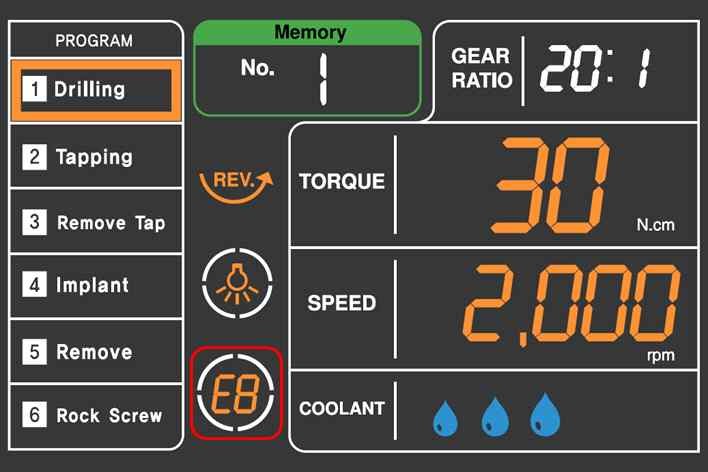 Номер ошибки мигает, а окружающая рамка также мигает по очереди, исключая буквы «Ошибка».Код ошибкиСостояниеПричина ошибкиСпособ устраненияE1Ошибка на датчике
мотораНеисправный датчик Холла мотора, плохое соединениеЗапросить ремонтE2Ошибка мотораНеисправный мотор и плохое соединениеПереподключить и проверить моторЗапросить ремонтE3Ошибка перегрузкиПерегрузка на мотореПерезапустить после выключения питания и оставаться в режиме ожиданияE4Ошибка температуры кулера(Ошибка температуры отвода тепла)Перегрев кулера, поломка датчика температурыПерезапустить после выключения питания и оставаться в режиме ожиданияE5Ошибка преобразователяНеисправный преобразователь, перегревЗапросить ремонтE6Ошибка в цепи и напряженииНеисправная схемаЗапросить ремонтE7Ошибка при подключении педалиПлохое подключение педалиПереподключить и проверить педальЗапросить ремонтОшибкаПричина ошибкиСпособ устраненияЭкран дисплея не отображается при включении питания.Некорректное подключение шнура питанияПроверка штекерного соединенияЭкран дисплея не отображается при включении питания.Повреждение шнура питанияЗапросить ремонтЭкран дисплея не отображается при включении питания.Повреждение предохранителяЗамена предохранителяДвигатель не запускается при нажатии на педаль.Некорректное подключение шнура питанияПроверка соединенияДвигатель не запускается при нажатии на педаль.Поломка педалиЗапросить ремонтИспытание величины эмиссииСоблюдение обязательствРуководство по электромагнитной средеРадиоизлучениеCISPR 11Группа 1Продукт использует радиочастотную энергию только для внутренних функций. Поэтому его радиочастотные излучения очень низкие и вряд ли могут вызвать какие-либо помехи в находящемся рядом электронном оборудовании.РадиоизлучениеCISPR 11Класс АПродукт подходит для использования во всех заведениях, включая бытовые, и в тех, которые напрямую подключены к низковольтной сети общего пользования, которая снабжает здания, используемые для бытовых целей.Эмиссия гармонических составляющихIEC 6100-3-2Класс АПродукт подходит для использования во всех заведениях, включая бытовые, и в тех, которые напрямую подключены к низковольтной сети общего пользования, которая снабжает здания, используемые для бытовых целей.Колебания напряжения / выбросы фликкерного шума IEC 61000-3-3соответствуетПродукт подходит для использования во всех заведениях, включая бытовые, и в тех, которые напрямую подключены к низковольтной сети общего пользования, которая снабжает здания, используемые для бытовых целей.Испытание на устойчивостьУровень IEC 60601Уровень соответствияРуководство по электромагнитной средеЭлектростатический разряд (ESD) IEC61000-4-2± 6 кВ контакт± 8 кВ воздух± 6 кВ контакт± 8 кВ воздухПол должен быть деревянный, бетонный или керамический. Если полы покрыты синтетическим материалом, относительная влажность должна быть не менее 30%Быстрый электрический переходный режим / всплески IEC61000-4-4± 2 кВ для линий электропитания± 1 кВ для линий ввода / вывода± 2 кВ для линий электропитания± 1 кВ для линий ввода / выводаКачество электропитания должно соответствовать типичному для коммерческой и / или больничной средыИмпульс перенапряжения IEC61000-4-5± 1 кВ дифференциальный режим± 2 кВ общий режим± 1 кВ дифференциальный режим± 2 кВ общий режимКачество электропитания должно соответствовать типичному для коммерческой и / или больничной средыИспытание на устойчивостьIEC 60601-уровеньСоблюдение обязательствуровеньРуководство по электромагнитной средеПадения напряжения, короткие перерывы и изменения напряжения на входных линиях электропитания IEC61000-4-11<5% UT(> 95% падения в UT)за 0,5 цикла40% UT(60% падения в UT)за 5 циклов70% UT(30% падения в UT)за 25 циклов<5% UT(> 95% падения в UT)за 5 сек<5% UT(> 95% падения в UT)за 0,5 цикла40% UT(60% падения в UT)за 5 циклов70% UT(30% падения в UT)за 25 циклов<5% UT(> 95% падения в UT)за 5 секКачество электропитания должно соответствовать типичному для коммерческой и / или больничной среды. Если пользователь продукта требует продолжения работы во время перебоев в электросети, рекомендуется, чтобы продукт работал от источника бесперебойного питания или батареи.Частота мощности (50/60 Гц) магнитного поля IEC 61000-4-83 A/м3 A/мМагнитные поля промышленной частоты должны быть на уровне, характерном для типичного места расположения в типичной коммерческой или больничной среде.Наведенные радиоволны IEC 61000-4-63 Vrms150 кГцдо 80 МГц3 VrmsПортативное и мобильное оборудование радиочастотной связи не следует использовать вблизи какой-либо части изделия, включая кабели, чем рекомендуемый пространственный разнос, рассчитанный по уравнению, применимому к частоте передатчика.Рекомендуемый пространственный разнос: d = 1.2√PИзлучаемые радиоволны IEC 61000-4-33 В/м80 МГцдо 2,5 ГГц3 В/мd = 1.2√Pдля 80 МГц до 800 МГцd = 2.3√Pдля 800 МГц до 2,5 ГГцГде P - максимальная выходная мощность передатчика в ваттах (Вт) в соответствии с производителем передатчика, а d - рекомендуемый пространственный разнос в метрах (м).
Напряженность поля от фиксированных РЧ передатчиков, определенная с помощью электромагнитного обследования объекта a, должна быть меньше уровня соответствия b  в каждом частотном диапазоне.
Помехи могут возникать вблизи оборудования, помеченного символом, описанным сбоку.Номинальная максимальная выходная мощность передатчика в ваттах (Вт)Пространственный разнос в соответствии с частотомером (м) передатчика вПространственный разнос в соответствии с частотомером (м) передатчика вПространственный разнос в соответствии с частотомером (м) передатчика вНоминальная максимальная выходная мощность передатчика в ваттах (Вт)От 150 кГц до 80 МГц d = 1,2√PОт 80 МГц до 800 МГц d = 1,2√PОт 800 МГц до 2,5 ГГц d = 2,3√P0,010,120,120,230,10,380,380,7311,21,22,3103.83.87,3100121223Для передатчиков, рассчитанных на максимальную выходную мощность, не указанную выше, рекомендуемый пространственный разнос d в метрах (м) может быть оценен с использованием уравнения, применимого к частоте передатчика, где P - максимальная выходная мощность передатчика в ваттах (Вт) в соответствии с производителем передатчика.Примечание 1: При 80 МГц и 800 МГц применяется более высокий частотный диапазон.Примечание 2: Эти рекомендации могут не применяться ко всем ситуациям. На распространение электромагнитных волн влияет поглощение и отражение от конструкций, предметов, людей и животных.Для передатчиков, рассчитанных на максимальную выходную мощность, не указанную выше, рекомендуемый пространственный разнос d в метрах (м) может быть оценен с использованием уравнения, применимого к частоте передатчика, где P - максимальная выходная мощность передатчика в ваттах (Вт) в соответствии с производителем передатчика.Примечание 1: При 80 МГц и 800 МГц применяется более высокий частотный диапазон.Примечание 2: Эти рекомендации могут не применяться ко всем ситуациям. На распространение электромагнитных волн влияет поглощение и отражение от конструкций, предметов, людей и животных.Для передатчиков, рассчитанных на максимальную выходную мощность, не указанную выше, рекомендуемый пространственный разнос d в метрах (м) может быть оценен с использованием уравнения, применимого к частоте передатчика, где P - максимальная выходная мощность передатчика в ваттах (Вт) в соответствии с производителем передатчика.Примечание 1: При 80 МГц и 800 МГц применяется более высокий частотный диапазон.Примечание 2: Эти рекомендации могут не применяться ко всем ситуациям. На распространение электромагнитных волн влияет поглощение и отражение от конструкций, предметов, людей и животных.Для передатчиков, рассчитанных на максимальную выходную мощность, не указанную выше, рекомендуемый пространственный разнос d в метрах (м) может быть оценен с использованием уравнения, применимого к частоте передатчика, где P - максимальная выходная мощность передатчика в ваттах (Вт) в соответствии с производителем передатчика.Примечание 1: При 80 МГц и 800 МГц применяется более высокий частотный диапазон.Примечание 2: Эти рекомендации могут не применяться ко всем ситуациям. На распространение электромагнитных волн влияет поглощение и отражение от конструкций, предметов, людей и животных.